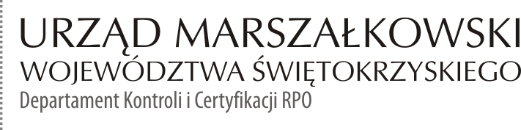 Gmina Kluczewskoul. Spółdzielcza 1229-120 KluczewskoINFORMACJA POKONTROLNA NR KC-I.432.291.2.2022/KW-2z kontroli w trakcie realizacji projektu nr RPSW.06.05.00-26-0015/17 pn.: „Kompleksowe wsparcie potencjału Gminy Kluczewsko - rewitalizacja”, realizowanego w ramach Działania 6.5 „Rewitalizacja obszarów miejskich i wiejskich”, 6 Osi priorytetowej „Rozwój miast” Regionalnego Programu Operacyjnego Województwa Świętokrzyskiego na lata 2014 – 2020, polegającej 
na weryfikacji dokumentów w zakresie prawidłowości przeprowadzenia właściwych procedur dotyczących udzielania zamówień publicznych, przeprowadzonej na dokumentach w siedzibie Instytucji Zarządzającej Regionalnym Programem Operacyjnym Województwa Świętokrzyskiego na lata 2014 – 2020 w dniach 08-10.06.2022 roku.I. INFORMACJE OGÓLNE:Nazwa i adres badanego Beneficjenta:Gmina Kluczewskoul. Spółdzielcza 1229 – 120 KluczewskoStatus prawny Beneficjenta:Wspólnota samorządowaII. PODSTAWA PRAWNA KONTROLI:Niniejszą kontrolę przeprowadzono na podstawie art. 23 ust. 1 w związku z art. 22 ust. 4 ustawy z dnia 11 lipca 2014 r. o zasadach realizacji programów w zakresie polityki spójności finansowanych w perspektywie finansowej 2014 – 2020 (Dz.U. z 2020 r., poz. 818 z późn. zm.).III.OBSZAR I CEL KONTROLI:Cel kontroli stanowi weryfikacja dokumentów w zakresie prawidłowości przeprowadzenia przez Beneficjenta właściwych procedur dotyczących udzielania zamówień publicznych 
w ramach realizacji projektu nr RPSW.06.05.00-26-0015/17 pn. „Kompleksowe wsparcie potencjału Gminy Kluczewsko - rewitalizacja”.Weryfikacja obejmuje dokumenty dotyczące udzielania zamówień publicznych związanych z wydatkami przedstawionymi przez Beneficjenta we wniosku o płatność nr RPSW.06.05.00-26-0015/17-011.Kontrola przeprowadzona została przez Zespół Kontrolny złożony z pracowników Departamentu Kontroli i Certyfikacji RPO Urzędu Marszałkowskiego Województwa Świętokrzyskiego z siedzibą w Kielcach, w składzie:Krzysztof Wojteczek – Główny Specjalista (kierownik Zespołu Kontrolnego),Marek Bartkiewicz – Główny Specjalista (członek Zespołu Kontrolnego).IV. USTALENIA SZCZEGÓŁOWE:W wyniku dokonanej w dniach od 8 do 10 czerwca 2022 r. weryfikacji dokumentów dotyczących zamówień udzielonych w ramach projektu nr RPSW.06.05.00-26-0015/17, przesłanych 
do Instytucji Zarządzającej Regionalnym Programem Operacyjnym Województwa Świętokrzyskiego na lata 2014 – 2020 przez Beneficjenta za pośrednictwem Centralnego systemu teleinformatycznego SL2014, Zespół Kontrolny ustalił, że Partner projektu ZPUH Ławiński Ryszard przeprowadził postępowanie w trybie konkurencyjnym, którego przedmiotem była:- w części I termomodernizacja budynków magazynowo produkcyjnych,- w części II wymiana pokrycia dachowego w budynku produkcyjno magazynowym.Postępowanie zostało wszczęte w dniu 04.02.2022 r. poprzez publikację ogłoszenia na serwisie Baza Konkurencyjności o numerze 2022-33708-91643. Efektem rozstrzygnięcia postępowania było podpisanie w dniu 3 marca 2021 r. umowy nr 1/2022 pomiędzy Partnerem projektu ZPUH Ławiński Ryszard a Firmą Usługowo – Handlową Jarosław Sobczyk, Cieśle 102C, 29 - 105 Krasocin. Wynagrodzenie wykonawcy za realizację przedmiotu zamówienia wyniosło 77 477,70 zł brutto. Protokoły odbioru dla części I i II zamówienia umieszczone w systemie SL potwierdzają wykonanie zadania w terminie. W wyniku weryfikacji przedmiotowego postepowania nie stwierdzono błędów i uchybień. Lista sprawdzająca dotycząca zamówienia stanowi dowód nr 1 do niniejszej Informacji Pokontrolnej.V. REKOMENDACJE I ZALECENIA POKONTROLNE:IZ RPOWŚ na lata 2014-2020 odstąpiła od formułowania rekomendacji oraz zaleceń pokontrolnych.Niniejsza informacja pokontrolna zawiera 3 strony oraz 1 dowód, który dostępny jest do wglądu
w siedzibie Departamentu Kontroli i Certyfikacji RPO, ul. Witosa 86, 25 – 561 Kielce.Dokument sporządzono w dwóch jednobrzmiących egzemplarzach, z których jeden zostaje przekazany Beneficjentowi. Drugi egzemplarz oznaczony terminem „do zwrotu” należy odesłać
na podany powyżej adres w terminie 14 dni od dnia otrzymania Informacji pokontrolnej.Jednocześnie informuje się, iż w ciągu 14 dni od dnia otrzymania Informacji pokontrolnej Beneficjent może zgłaszać do Instytucji Zarządzającej pisemne zastrzeżenia, co do ustaleń w niej zawartych. Zastrzeżenia przekazane po upływie wyznaczonego terminu nie będą uwzględnione.Kierownik Jednostki Kontrolowanej może odmówić podpisania Informacji pokontrolnej informując na piśmie Instytucję Zarządzającą o przyczynach takiej decyzji.Kontrolujący: IMIĘ I NAZWISKO: Krzysztof Wojteczek ………………………………….IMIĘ I NAZWISKO: Marek Bartkiewicz ………………………………….KC-I.432.291.2.2022Kielce, dn. 21.06.2022 r.Kontrolowany/a:…………………………………………